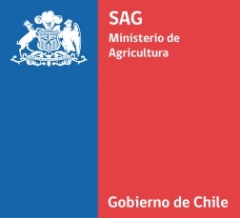 DIVISIÓN SEMILLASSUB DEPARTAMENTO DE CERTIFICACIÓN DE SEMILLAS Y PLANTAS FRUTALES ANTECEDENTES DE LA VARIEDAD QUINOA (Chenopodium quinoa Willd.)                                                            VARIEDADCaracterísticas AgronómicasCaracterísticas del granoCondición especial (Especifique si la variedad presenta una condición o cualidad especial)Uso (Especifique la recomendación de uso)Época de siembra:Época de siembra:Época de siembra:Dosis de semilla (kg):Dosis de semilla (kg):Dosis de semilla (kg):Zona de adaptación:Zona de adaptación:Zona de adaptación:Fertilización recomendada (N, P, K kg/ha):Fertilización recomendada (N, P, K kg/ha):Fertilización recomendada (N, P, K kg/ha):Resistencia a enfermedades Nombre enfermedadGrado de resistencia/ gravedad del dañoResistencia a enfermedades Peronospora variabilis GäumResistencia a enfermedades Resistencia a enfermedades Mallaje (mm):Peso de mil semillas (gr):       Color grano:       Porcentaje de proteína:       Contenido de saponina:       Porcentaje de cenizas: